      Bosna i Hercegovina              	                                                            Bosnia and Herzegovina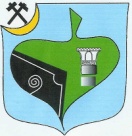 Federacija Bosne i Hercegovine		  Federation of Bosnia and Herzegovina   Zeničko-dobojski kanton                                                                          Zenica-Doboj canton         OPĆINA BREZA	                                                                           MUNICIPALITY OF BREZA         Općinsko vijeće                                                                                   Municipality CouncilStručna služba Općinskog vijeća iOpćinskog načelnikaBroj: 01/1-02-711-1/21Breza, 17.03.2021.godineZ A P I S N I Ksa održanog sastanka predsjednika Klubova parlamentarnih stranaka Općinskog vijeća Općine Breza, koji je održan dana 17.03.2021.godine, sa početkom u 18,30 sati, u sali Općinskog vijećaSastanku su prisustovali predstavnici klubova parlamentarnih stranaka koje participiraju u Općinskom vijeću Breza i to:Rihić Anel, predsjedavajući Općinskog vijeća,Tabaković Admir, predsjednik Kluba vijećnika A-SDA,Buljetović Čamil, predsjednik Kluba vijećnika DF,Gavranović Dino, predsjednik Kluba vijećnika SDP,Kovačević Dejan, predsjednik Kluba vijećnika NiP,Jekalović Sabir, zamjenik predsjednika Nezavisnog kluba vijećnika.,Jusić Haris, predsjednik Nezavisnog Kluba vijećnika SDA i SBB,Grgić Goran, zamjenik predsjednika Samostalnog kluba vijećnika.            Opravdano odsutni:           Ahmedspahić Mirza, predsjednik Kluba vijećnika SDA.          Dževahid Sokić, predsjednik zajedničkog kluba vijećnika SPU BiH  i GDS BiH Ispred Općinskog organa uprave: Općinski načelnik Vedad Jusić, pomoćnik općinskog načelnika Salih Hasanspahić, pomoćnica općinskog načelnika Meliha Beširević, pomoćnica općinskog načelnika Selma Gazdić, te ispred Stručne službe Općinskog vijeća Safet Zahirović. Sastankom je rukovodio predsjedavajući Općinskog vijeća Anel Rihić. Predsjedavajući Općinskog vijeća, na samom početku sjednice upoznao je prisutne o formiranju novog kluba: Klub vijećnika SDA i SBB, sa članovima: Haris Jusić, predsjednik; Faida Herco, zamjenik predsjednika.Ad 1.           Utvrđivanje dnevnog reda za 5. redovnu sjednicu Općinskog vijeća, kao i termina održavanja iste           Nakon učešća u raspravi prisutnih predlagača dnevnog reda, kao i predsjednika Klubova utvrđen je sljedeći dnevni red:Budžet Općine Breza za 2021. godinu., predlagač: Općinski načelnik;Odluka o izvršenju Budžeta Općine Breza za 2021. godinu, predlagač: Općinski načelnik;Odluka o načinu i postupku raspodjele sredstava za sufinansiranje projekata udruženja iz oblasti kulture, obrazovanja, nauke, demokratije, humanitarnog rada i ostalih oblasti, predlagač: Služba za finansije, inspekcijske poslove i opću upravu; Odluka o načinu i postupku raspodjele sredstava za finansiranje sportskih aktivnosti, predlagač: Služba za finansije, inspekcijske poslove i opću upravu;Odluka o korištenju sale u zgradi „Radnički dom“, predlagač: Služba za finansije, inspekcijske poslove i opću upravu;Odluka o izmjenama i dopunama Odluke o privremenom zauzimanju javnih površina na području Općine Breza, predlagač: Služba za prostorno uređenje, zaštitu okolice, geodetske i imovinsko-pravne poslove;Odluka o dodjeli u zakup poslovne prostorije u zgradi „Kulturnog centra“ u Brezi - Udruženje Bošnjačka zajednica kulture „Preporod“ Breza, predlagač: Služba za prostorno uređenje, zaštitu okolice, geodetske i imovinsko-pravne poslove;Odluka o dodjeli u zakup poslovne prostorije u zgradi „Kulturnog centra“ u Brezi – Udruženje građana ORB „Brezanski rudari“ Breza, predlagač: Služba za prostorno uređenje, zaštitu okolice, geodetske i imovinsko-pravne poslove;Odluka o dodjeli u zakup poslovne prostorije u zgradi „Partizan“ u Brezi - Udruženje boraca 304. brigade Breza, predlagač: Služba za prostorno uređenje, zaštitu okolice, geodetske i imovinsko-pravne poslove;Odluka o dodjeli u zakup poslovne prostorije u zgradi „Partizan“ u Brezi – Humanitarna organizacija „Merhamet“ MDD Sarajevo - Osnovni odbor Breza, predlagač: Služba za prostorno uređenje, zaštitu okolice, geodetske i imovinsko-pravne poslove;Odluka o dodjeljivanju javnog priznanja Općine Breza "Plaketa Breze", predlagač: Komisija za odlikovanja i općinska priznanja; Odluka o dodjeljivanju javnog priznanja Općine Breza "Nagrada Breze", predlagač: Komisija za odlikovanja i općinska priznanja;Izvještaj o radu Općinske izborne komisije za 2020. godinu, predlagač: OIK Izvještaj o radu organa MZ za 2020. godinu, predlagač: Služba za privredu;Informacija o stanju kriminaliteta, javnog reda i mira i bezbjednosti saobraćaja, na području Općine Breza za 2020.godinu, predlagač: PS Breza;Davanje saglasnosti na Poslovnik o radu Drugostepene upravne komisije, predlagač: Drugostepena upravna komisija;        Tačku dnevnog reda 6. Odluka o izmjenama i dopunama Odluke o privremenom zauzimanju javnih površina na području Općine Breza, predlagač: Služba za prostorno uređenje, zaštitu okolice, geodetske i imovinsko-pravne poslove, pripremiti u obliku Prijedloga.         Tačkama dnevnog reda 11. i 12. priložiti: Pregled dodjeljenih općinskih priznanja.         Nakon prihvaćenih tački dnevnog reda, predloženih od ovlaštenih predlagača, Kolegij Općinskog vijeća je proširio dnevni red, sa sljedećim tačkama:Zaključak o zauzimanju stava po dnevnom redu 41. redovne sjednice Skupštine JP „Komunalno“ d.o.o. Breza i imenovanju punomoćnika:Odluka o razrješenje članova nadzornog odbora JP „Komunalno“ Breza,Odluka o imenovanju vršioca dužnosti članova Nadzornog odbora JP „Komunalno“ Breza, na kraći vremenski period;Informacija o poduzetim aktivnostima na sprječavanju i suzbijanju širenja koronavirusa (COVID-19) na području Općine Breza, za period 01.01.2020.-17.03.2021.godinea) Razrješenje člana Komisije za izbor, imenovanja i administrativne posloveb) Imenovanje člana Komisije za izbor, imenovanja i administrativne poslove;       Petu redovnu sjednicu Općinskog vijeća zakazati za dan 25.03.2021.godine (ČETVRTAK), sa početkom u 16,15 sati, sala Općinskog vijeća Općine Breza. Ad 2.Dogovor oko obilježavanja 6. aprila Dana Općine Breza      Pripremiti svečanu sjedenicu Općinskog vijeća u povodu 6. aprila - Dana Općine Breza, uz obavezno pridržavanje propisanih higijensko-epidemioloških mjera epidemije COVID-19.      Zadužuju se predsjednici Klubova parlamentarnih stranaka da 25.03.2021.godine, sa početkom u 15,30 sati, održe sastanak na kojem će utvrditi protokol svečane sjednice Općinskog vijeća, u povodu 6.aprila -Dana Općine Breza, Sastanak završen u 19,30 sati.       Stručna služba Općinskog Vijeća                                          PREDSJEDAVAJUĆI              i Općinskog načelnika	                  Općinskog vijeća               Safet Zahirović, s.r.                                                             Anel Rihić, s.r.              